DESKRIPSI SINGKATMata Kuliah ini memberikan pemahaman mengenai berbagai aspek psikologis mempengaruhi perilaku manusia dalam berkomunikasi baik pada level intra pribadi, antar pribadi, organisasi, kelompok, serta komunikasi public dan massaUNSUR CAPAIAN PEMBELAJARANSMahasiswa dapat mempelajari pola-pola perilaku individu dan kelompok serta sspek psikologi dalam berkomunikasi yang merupakan salah satu hal esensial dalam proses komunikasi antar manusia yang mencakup komunikasi intrapersonal (sensasi persepsi memori dan berpikir) dan komunikasi kelompok, psikologi komunikator, psikologi pesan, serta psikologi kelompok. Selain itu, mahasiswa juga dapat mempelajari prinsip-prinsip dasar komunikasi dalam suatu kelompok, karakteristik komunikasi kelompok, dan pendekatan teoretis komunikasi kelompok juga menjadi kajian utama dalam mata kuliah ini.KOMPONEN PENILAIANKehadiran, Partisipasi dan Tugas Individu, Presentasi Kelompok, Kuis, Ujian Tengah Semester, Ujian Akhir SemesterKRITERIA PENILAIAN Kehadiran 10%Partisipasi di DalamKelas, Quiz, Tugas, Attitude 25%UTS 30%UAS 35 %DAFTAR REFERENSIPsikologi Komunikasi oleh Drs. Jalaluddin Rakhmat, M.Sc. PT Remaja Rosdakarya, 2009Communication and Human Behavior edisi ke 5 oleh Brent D. Ruben dan Lea P. Stewart, Pearson Education, 2006RENCANA PEMBELAJARAN SEMESTER (RPS)DESKRIPSI TUGAS RUBRIK PENILAIAN(Keterangan: format umum adalah yang di bawah ini, namun Prodi dapat membuat format tersendiri, sesuai dengan penilaian yang akan dibuat. Misalnya untuk penilaian presentasi atau penilaian praktek memiliki rubrik yang berbeda, jadi bisa lebih dari 1 rubrik untuk setiap mata kuliah)PENUTUPRencana Pembelajaran Semester (RPS) ini berlaku mulai tanggal 29 Agustus 2016, untuk mahasiswa UPJ Tahun Akademik 2016/2017 danseterusnya. RPS ini dievaluasi secara berkala setiap semester dan akan dilakukan perbaikan jika dalam penerapannya masih diperlukan penyempurnaan.STATUS DOKUMEN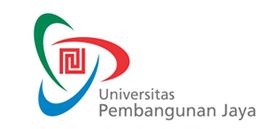 RENCANA PEMBELAJARAN SEMESTERF-0653F-0653RENCANA PEMBELAJARAN SEMESTERIssue/Revisi: RENCANA PEMBELAJARAN SEMESTERTanggalBerlaku: 29 Agustus 2016RENCANA PEMBELAJARAN SEMESTERUntuk Tahun Akademik: 2016/2017RENCANA PEMBELAJARAN SEMESTERMasa Berlaku: 4 (empat) tahunRENCANA PEMBELAJARAN SEMESTERJml Halaman: 6 halamanMata Kuliah: Komunikasi dan Perilaku ManusiaKode MK:COM 105Program Studi: Ilmu KomunikasiPenyusun: Nuria Astagini, S.Sos, M.SiSks: 3SksKelompok Mata Kuliah: MayorMingguKemampuan Akhir yang DiharapkanBahan Kajian(Materi Ajar)Bentuk PembelajaranKriteria/Indikator PenilaianBobot NilaiStandar Kompetensi Profesi 1 Mampu memahami dan menjelaskan secara singkat aspek psikologis dalam komunikasi manusia RPSRuang Lingkup Komunikasi dalam Perilaku Manusia CeramahDiskusi 2Mampu memahami dan menjelaskan dasar komunikasi manusia secara tepat dan sesuai dengan konteks  Dasar Komunikasi Manusia CeramahDiskusi3Mampu memahami dan menjelaskan komunikasi intrapersonal yang terjadi pada manusia dan memahami serta menjelaskan proses sensasi dan persepsi sebagai tahapan dalam proses komunikasi intrapersonalKomunikasi Intrapersonal 1 : Sensasi & PersepsiPresentasi Kelompok 1DiskusiKelengkapan dan kebenaran penjelasan, kemampuan presentasi10 (untuk kelompok yang melakukan presentasi)4Mampu memahami dan menjelaskan proses memori dan berpikir sebagai tahap lanjutan dari komunikasi intrapersonalKomunikasi Intrapersonal 2 : Memori&BerpikirPresentasi Kelompok 2DiskusiKelengkapan dan kebenaran penjelasan, kemampuan presentasi10 (untuk kelompok yang melakukan presentasi)5Mampu memahami dan menjelaskan definisi dari komunikasi interpersonal serta memahami faktor persepsi dan konsep diri dalam proses komunikasi interpersonalKomunikasi Interpersonal 1 : Persepsi Interpersonal& Konsep DiriPresentasi Kelompok 3DiskusiKelengkapan dan kebenaran penjelasan, kemampuan presentasi10 (untuk kelompok yang melakukan presentasi)6Mampu memahami dan menjelaskan definisi dari atraksi interpersonal dan hubungan interpersonal serta keterkaitannya dengan komunikasi interpersonalKomunikasi Interpersonal 2 : Atraksi Interpersonal dan Hubungan InterpersonalPresentasi Kelompok 4DiskusiKelengkapan dan kebenaran penjelasan, kemampuan presentasi10 (untuk kelompok yang melakukan presentasi)7Kuis108UTS209Mampu memahami dan menjelaskansistem komunikasi kelompok serta berbagai faktor yang mempengaruhinyaSistem Komunikasi KelompokPresentasi Kelompok 5DiskusiKelengkapan dan kebenaran penjelasan, kemampuan presentasi10 (untuk kelompok yang melakukan presentasi)10Mampu memahami dan menjelaskan komunikasi yang terjadi dalam sebuah organisasi, memberikan contoh dan menjelaskan berbagai faktor yang mempengaruhinyaSistem Komunikasi OrganisasiPresentasi Kelompok 6DiskusiKelengkapan dan kebenaran penjelasan, kemampuan presentasi10 (untuk kelompok yang melakukan presentasi)11Mampu memahami dan menjelaskan komunikasi massa dan pengaruhnya terhadap perilaku komunikasi manusiaSistem Komunikasi MassaPresentasi Kelompok 7DiskusiKelengkapan dan kebenaran penjelasan, kemampuan presentasi10 (untuk kelompok yang melakukan presentasi)12Mampu memahami dan menjelaskan konteks psikologi pada komunikator dan pada pesan yang dikirimkanPsikologi Komunikator dan Psikologi PesanPresentasi Kelompok 8DiskusiKelengkapan dan kebenaran penjelasan, kemampuan presentasi10 (untuk kelompok yang melakukan presentasi)13Mampu memahami dan menjelaskan aspek budaya yang mempengaruhi kondisi psikologis komunikator dan komunikan dalam berkomunikasiBudaya dan MasyarakatCeramahDiskusi14Mahasiswa mampu menjelaskan dan mereview kembali berbagai topik yang sudah dipelajari dari pertemuan awal hingga saat iniReview materi perkuliahan 1-13CeramahDiskusi15Kuis1016Ujian Akhir Semester30Mata Kuliah: Komunikasi dan Perilaku ManusiaKode MK: COM105Mingguke:3-6 dan 9-12Tugaske: 1Tujuan Tugas:Menjelaskan konsep yang dijelaskan pada kelas komunikasi dan perilaku manusia, melakukan analisis sesuai dengan konteks dan mempresentasikannya sesuai dengan fakta dan norma Uraian Tugas:Obyek Berbagai materi pembahasan dalam kelas komunikasi dan perilaku manusiaYang Harus Dikerjakan da nBatasan-BatasanBerdiskusi dengan kelompok mengenai kasus yang diberikan pada kelas, melakukan analisis dan mempresentasikannya di kelasMetode/Cara Kerja/Acuan yang DigunakanMahasiswa membentuk kelompok-kelompok kecil dan berdiskusi mengenai kasus yang diberikan, hasil diskusi tersebut ditulis di kertas dan dipresentasikan pada sesi diskusi kelasDekripsi Luaran Tugas yang DihasilkanTugas berupa hasi diskusi ditulis di kertas dan dipresentasikan di kelas sebelum dikumpulkan KriteriaPenilaian:Sangat Baik – Sangat Kurang Jenjang/GradeAngka/SkorDeskripsi/IndikatorKerjaSangat Baik  ≥ 86 Mempresentasikan hasil diskusi dengan menyertakan referensi dari buku wajib, menyebutkan dan menuliskan dengan lengkap sumber referensi tersebut dan menjelaskan alasan mengapa memilih bahan tersebut sebagai tambahan dalam menjelaskan bahasan yang ditugaskan. Dapat melakukanan analisis secara utuh, mampu menjelaskan keseluruhan konsep dan menjawab semua pertanyaan yang diberikan serta memberikan contoh kongkrit dalam menjawab pertanyaan.  Baik 76-85 Mempresentasikan hasil diskusi dengan menyertakan referensi dari buku wajib ,menyebutkan dan menuliskan dengan lengkap sumber referensi tersebut. Mampu melakukan analisis secara menyeluruh, mampu menjelaskan keseluruhan konsep da nmenjawab semua pertanyaan. Cukup61-75Mempresentasikan hasil diskusi dengan menyertakan dari buku wajib, dan menyebutkan dengan lengkap sumber referensi tersebut. Belum dapat melakukan analisis/ analisis hanya parsial, hanya dapat menjelaskan konsep terkait sebagian saja, dan tidak dapat menjawab semua pertanyaan. Kurang41-60Mempresentasikan hasil diskusi tanpa menyertakan referensi, Gagal atau tidak bisa melakukan analisis, tidak dapat menjelaskan konsep terkait secara utuh, tidak dapat menjawab pertanyaanSangat Kurang0- 40Hanya mempresentasikan hasil diskusi tanpa ada referensi tidak melakukan analisis dan tidak bisa menjawab pertanyaan atau menerangkan konsep terkait sama sekali. ProsesPenanggung JawabPenanggung JawabTanggalProsesNamaTandatanganTanggalPerumusanNuria Astagini, S.Sos, M.SiPemeriksaan & PersetujuanReni Dyanasari, S.I.Kom, M.SiPenetapanProf. Emirhadi Suganda, M.Sc